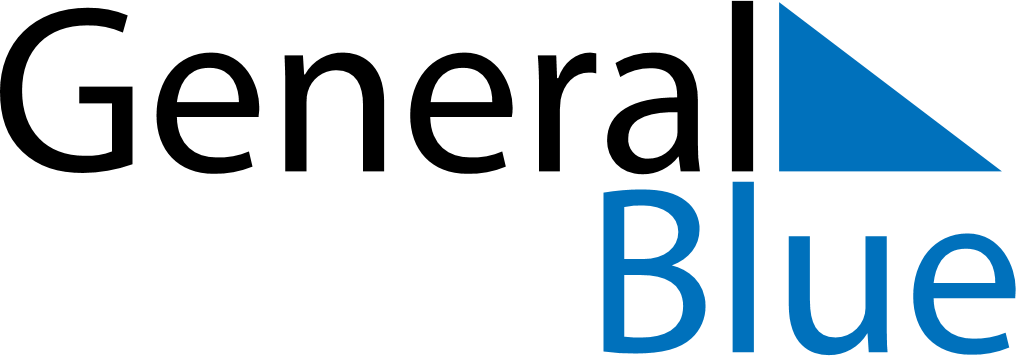 Weekly CalendarMay 18, 2026 - May 24, 2026Weekly CalendarMay 18, 2026 - May 24, 2026Weekly CalendarMay 18, 2026 - May 24, 2026Weekly CalendarMay 18, 2026 - May 24, 2026Weekly CalendarMay 18, 2026 - May 24, 2026Weekly CalendarMay 18, 2026 - May 24, 2026MONDAYMay 18TUESDAYMay 19WEDNESDAYMay 20THURSDAYMay 21FRIDAYMay 22SATURDAYMay 23SUNDAYMay 24